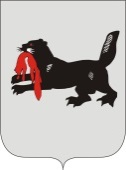                       ИРКУТСКАЯ ОБЛАСТЬМОЛОДЕЖНАЯИЗБИРАТЕЛЬНАЯ КОМИССИЯ                            при Слюдянской территориальной избирательной комиссииг. Слюдянка Об одобрении Плана мероприятий в рамках Дня молодого избирателя на территории муниципального образования Слюдянский район   Рассмотрев и обсудив План мероприятий на территории муниципального образования Слюдянский район в рамках Дня молодого избирателя, в целях повышения уровня правовой культуры и информированности молодых избирателей о выборах и референдумах и в соответствии с  Положением о Молодежной избирательной комиссии при Слюдянской территориальной избирательной комиссии,   Молодежная избирательная комиссияРЕШИЛА: 1.Одобрить прилагаемый План мероприятий в рамках Дня молодого избирателя на территории муниципального образования Слюдянский район.2. Членам Молодежной избирательной комиссии Слюдянского района принять участие в реализации мероприятий Плана в период с 18 по 28 февраля 2019 года.Председатель комиссии                                                                       И.С. Кадов				 Секретарь комиссии					                                Т.В. Гупало   РЕШЕНИЕРЕШЕНИЕ 28 января 2019 года№ 1